E806/4NHD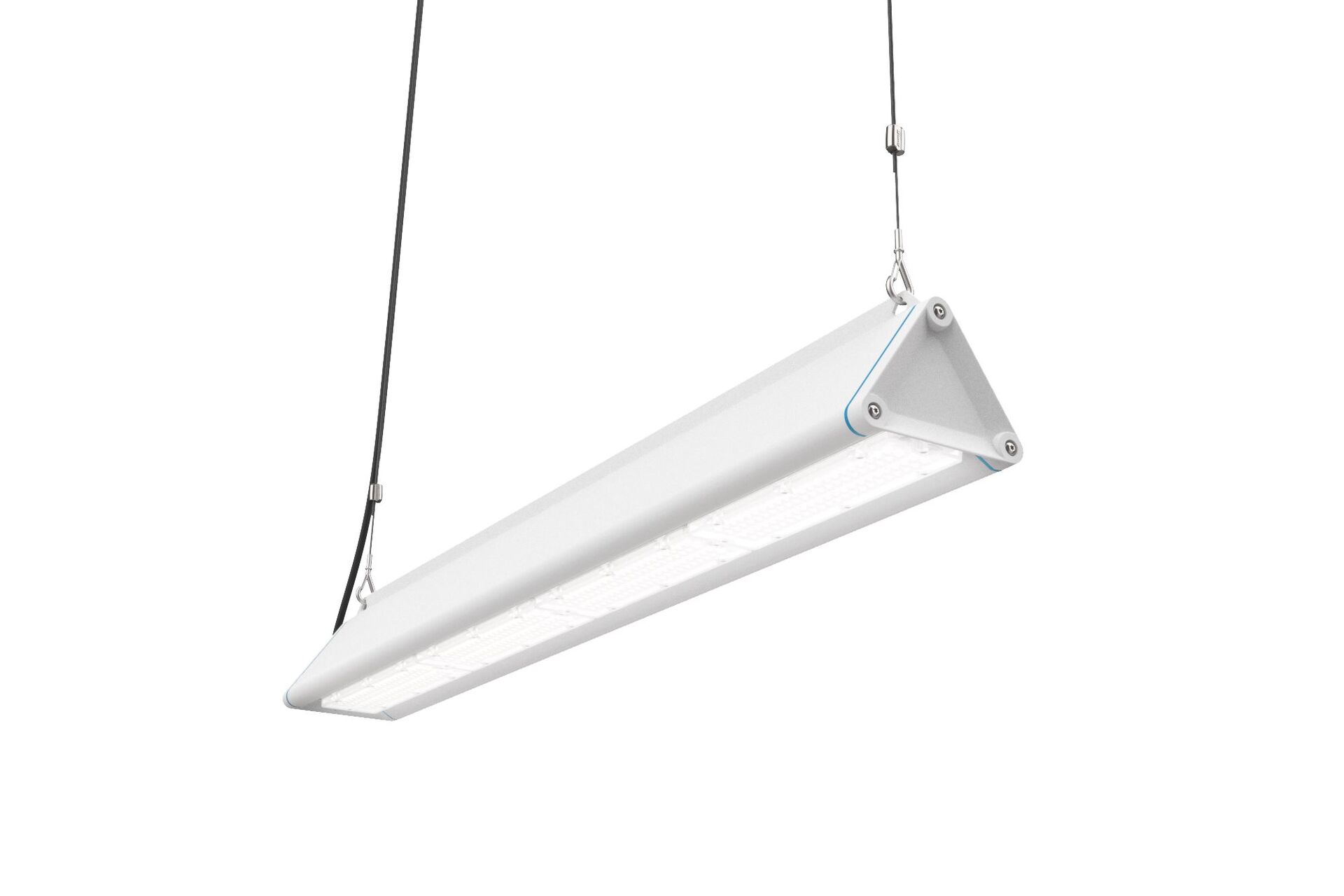 Highbay med triangulär design, med överspänningsskydd (LN/PE) 2kV/4kV.multilens optik, polykarbonat (PC), smalstrålande ljusfördelning.Slät triangulär form utan kanter eller kylflänsar, minimerar dammansamling och möjliggör enkel rengöring. Lämplig för användning i livsmedelsindustrin med HACCP-försäkran om överensstämmelse., Tillval med överkoppling 5 x 2,5 mm2, med IP65 wieland-snabbanslutning eller med två kabelförskruvningar för överkoppling i samma ände.Dimensioner: 1325 mm x 180 mm x 165 mm.Ljusflöde: 28000 lm, Specifikt ljusutbyte: 160 lm/W.Energiförbrukning: 175.0 W, DALI reglerbar.Frekvens: 50-60Hz AC/DC.Spänning: 220-240V.isoleringsklass: class I.LED med överlägset bibehållningsfaktor; efter 50000 brinntimmar behåller fixturen 90% av sin initiala ljusflöde.Färgtemperatur: 4000 K, Färgåtergivning ra: 80.Färgavvikelse tolerans: 3 SDCM.Fotobiologisk säkerhet IEC/TR 62778: RG1.Lackerat aluminium armaturhus, RAL9003 - vit.IP-klassning: IP65.IK-klassning: IK08.Utbytbar ljuskälla (endast LED) av en fackman. Utbytbara styrdon av en fackman.Glödtrådstest: 650°C.5 års garanti på armatur och drivenhet.Certifieringar: CE, ENEC.Armatur med halogenfritt kablage.Armaturen har utvecklats och framställts enligt standard EN 60598-1 i ett företag som är ISO 9001 och ISO 14001-certifierat.